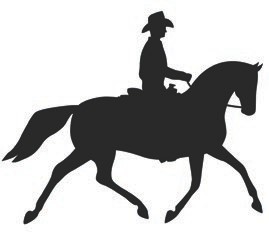 Breakin Hearts RanchRanch Dressage ShowShow Bill Sunday May 2, 2021RANCH DRESSAGE CONFORMATIONWalk/TrotNoviceNon ProOpenRANCH DRESSAGE on the RAILWalk/TrotNoviceNon ProOpenRANCH DRESSAGE PATTERNWalk/TrotNoviceNon ProOpenRANCH DRESSAGE REININGWalk/TrotNoviceNon ProOpenRANCH DRESSAGE TRAILWalk/TrotNoviceNon ProOpen